NAGYKOVÁCSI NAGYKÖZSÉG ÖNKORMÁNYZATEGÉSZSÉGÜGYI ÉS SZOCIÁLIS BIZOTTSÁGELNÖKEMEGHÍVÓ Nagykovácsi Nagyközség ÖnkormányzatánakEgészségügyi és szociális bizottság  üléséreAz ülés helye: 	Öregiskola Közösségi Ház és KönyvtárIdőpontja: 		2016. február 23. (kedd) 16.30 órakorNapirend: Döntés Nagykovácsi Nagyközség Önkormányzatának 2016. évi költségvetéséről E – 12Előterjesztő: Kiszelné Mohos Katalin polgármesterElőadó: Papp István jegyző, Perlaki Zoltán pénzügyi osztályvezetőTárgyalja: OKB, PB, EÜB, ÜBNagykovácsi Nagyközség Önkormányzatának önkormányzati rendelete a lakosság önszerveződő közösségei, valamint a település lakosainak közösségi célú igényeinek teljesítését végző civil szervezetek támogatásáról E – 18Előterjesztő: Kiszelné Mohos Katalin polgármesterElőadó: dr. Németh Zsanett aljegyzőTárgyalja: OKB, PB, EÜB, ÜBNagykovácsi Nagyközség Esélyegyenlőségi Programjának felülvizsgálata E – 13Előterjesztő: Kiszelné Mohos Katalin polgármesterElőadó: Grégerné Papp Ildikó osztályvezetőTárgyalja: EÜBNagykovácsi, 2016. február 18.				Dr. Szabó András				bizottsági elnök megbízásából:dr. Klein Katalin levezető elnök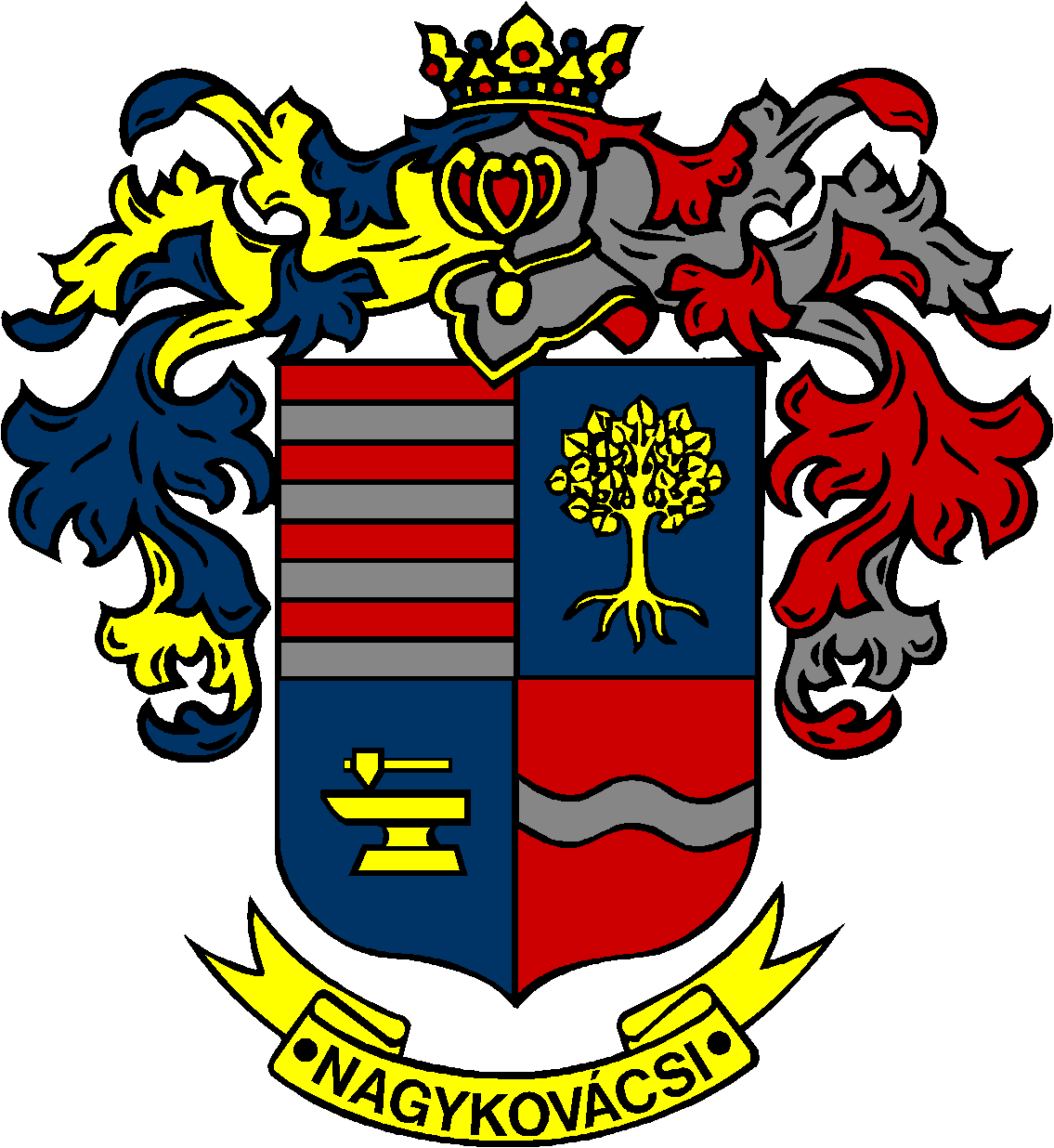 